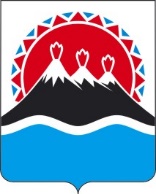 МИНИСТЕРСТВО ОБРАЗОВАНИЯКАМЧАТСКОГО КРАЯПРИКАЗУчитывая экспертное заключение Управления Министерства юстиции Российской Федерации по Камчатскому края от 16.02.2024 № МинЮст-82ПРИКАЗЫВАЮ:1. Внести в приложение к приказу Министерства образования Камчатского края от 25.12.2020 № 1102 «Об утверждении Порядка определения объема и условий предоставления краевым государственным бюджетным и автономным учреждениям, подведомственным Министерству образования Камчатского края, субсидий на иные цели» изменение, изложив Перечень субсидий на иные цели краевым государственным бюджетным и автономным учреждениям, подведомственным Министерству образования Камчатского края согласно приложению к настоящему приказу.2. Настоящий приказ вступает в силу после дня его официального опубликования и распространяется на правоотношения, возникшие с 1 января 2024 года.Приложение к приказу Министерства образования Камчатского края«Приложение к Порядку определения объема и условий предоставления краевым государственным бюджетным и автономным учреждениям, подведомственным Министерству образования Камчатского края, субсидий на иные целиПеречень субсидий на иные цели краевым государственным бюджетным и автономным учреждениям, подведомственным Министерству образования Камчатского края (далее соответственно – субсидии, учреждения, Министерство)».[Дата регистрации] № [Номер документа]г. Петропавловск-КамчатскийО внесении изменения в приложение к приказу Министерства образования Камчатского края от 25.12.2020 № 1102 «Об утверждении Порядка определения объема и условий предоставления краевым государственным бюджетным и автономным учреждениям, подведомственным Министерству образования Камчатского края, субсидий на иные цели» Министр[горизонтальный штамп подписи 1]А.Ю. Короткова от[REGDATESTAMP]№[REGNUMSTAMP]№Наименование и цель предоставления субсидии (в т.ч. в рамках Национальных проектов), направление.Размер субсидии или порядок (основание) расчета размера субсидии, НПАПеречень документов, предоставляемых в Министерство для получения субсидииПоказатели, необходимые для достижения результатов предоставления субсидий, единицы измеренийРезультат предоставления субсидии1234561.В рамках исполнения постановления Правительства Камчатского края  29.12.2023 № 714-П «О государственной программе Камчатского края «Развитие образования в Камчатском крае»В рамках исполнения постановления Правительства Камчатского края  29.12.2023 № 714-П «О государственной программе Камчатского края «Развитие образования в Камчатском крае»В рамках исполнения постановления Правительства Камчатского края  29.12.2023 № 714-П «О государственной программе Камчатского края «Развитие образования в Камчатском крае»В рамках исполнения постановления Правительства Камчатского края  29.12.2023 № 714-П «О государственной программе Камчатского края «Развитие образования в Камчатском крае»В рамках исполнения постановления Правительства Камчатского края  29.12.2023 № 714-П «О государственной программе Камчатского края «Развитие образования в Камчатском крае»1.1.Организация и проведение мероприятий, направленных на развитие системы воспитания и социализации детейРазмер субсидии рассчитывается на основании сметы расходов на проведение мероприятия в пределах лимитов бюджетных обязательств, доведенных Министерству как получателю средств краевого бюджета на очередной финансовый год и на плановый периодПлан проведения мероприятий, приказ учреждения (при наличии), сметы расходов на проведение мероприятияКоличество проведенных мероприятийРазвитие способностей и талантов детей.1.2.Финансовое обеспечение реализации подведомственными организациями дополнительного образования прочих мероприятий с детьми и молодежью, педагогическими работниками в области образования. Расходы на проведение мероприятий для детей и молодежиРазмер субсидии рассчитывается на основании сметы расходов на проведение мероприятия в пределах лимитов бюджетных обязательств, доведенных Министерству как получателю средств краевого бюджета на очередной финансовый год и на плановый периодПлан проведения мероприятий, приказ учреждения (при наличии), сметы расходов на проведение мероприятияКоличество проведенных мероприятий, количество участников мероприятий      Развитие способностей и талантов детей.1.3.Развитие системы поиска, поддержки и последовательного сопровождения одаренных детей, их участие в мероприятиях различного уровня, проведение краевых профильных школ, включая оснащение образовательных организаций, работающих с одаренными детьмиРазмер субсидии рассчитывается на основании сметы расходов на проведение мероприятия в пределах лимитов бюджетных обязательств, доведенных Министерству как получателю средств краевого бюджета на очередной финансовый год и на плановый периодПлан проведения мероприятий, приказ учреждения (при наличии), сметы расходов на проведение мероприятияОрганизация и проведение краевых конкурсов для обучающихся общеобразовательных организаций Камчатского края, награждение призеров и победителей. Приглашение и оплата работ преподавателей (в том числе из ведущих вузов страны) для участия в жюри конкурсов, олимпиад. Направление одаренных детей на заключительные этапы олимпиад и другие мероприятия, проезд, проживание, организационные взносы сопровождающих на заключительные этапы конкурсов, олимпиад и других мероприятий для одаренных детей (Создание условий для повышения профессиональной компетенции педагогических и руководящих работников образовательных организаций в Камчатском крае)Развитие системы поиска, поддержки и последовательного сопровождения одаренных детей, их участие в мероприятиях различного уровня, проведение краевых профильных школ, включая оснащение образовательных организаций, работающих с одаренными детьми1.4.Присуждение ежемесячной именной стипендии Губернатора Камчатского края для поддержки одаренных и талантливых детей в Камчатском крае. Выявление, поддержка и сопровождение одаренных детей и молодежиРазмер субсидии рассчитывается на основании сметы расходов на проведение мероприятия в пределах лимитов бюджетных обязательств, доведенных Министерству как получателю средств краевого бюджета на очередной финансовый год и на плановый периодПлан проведения мероприятий, приказ учреждения (при наличии), сметы расходов на проведение мероприятияКоличество проведенных мероприятийПрисуждение ежемесячной именной стипендии Губернатора Камчатского края для поддержки одаренных и талантливых детей в Камчатском крае1.5.Развитие кадрового потенциала системы дошкольного, общего и дополнительного образования детей, в том числе проведение конкурсов профессионального мастерства. Развитие дошкольного, общего и дополнительного образования детей. Проведение конкурсов профессионального мастерства педагогических работников образовательных организаций в Камчатском крае, торжественных мероприятий, обеспечение участия представителей Камчатского края в конкурсах и мероприятиях более высокого уровняРазмер субсидии рассчитывается на основании сметы расходов на проведение мероприятия в пределах лимитов бюджетных обязательств, доведенных Министерству как получателю средств краевого бюджета на очередной финансовый год и на плановый периодПлан проведения мероприятий, приказ учреждения (при наличии), сметы расходов на проведение мероприятияКоличество конкурсов, фестивалей, Проведение краевых конкурсов профессионального мастерства педагогов. Обеспечение участия педагогов во всероссийских конкурсахСохранение и развитие кадрового потенциала системы дошкольного, общего и дополнительного образования детей в Камчатском крае, Проведение конкурсов профессионального мастерства педагогических работников образовательных организаций в Камчатском крае, обеспечение участия представителей Камчатского края в конкурсах и мероприятиях более высокого уровня1.6.Организация и проведение августовского совещания педагогических работников образовательных организаций в Камчатском крае, Дня учителя, Дня дошкольного работника. Развитие дошкольного, общего и дополнительного образования детей Размер субсидии рассчитывается на основании сметы расходов на проведение мероприятия в пределах лимитов бюджетных обязательств, доведенных Министерству как получателю средств краевого бюджета на очередной финансовый год и на плановый периодПлан проведения мероприятий, приказ учреждения (при наличии), сметы расходов на проведение мероприятияКоличество проведенных совещаний, мероприятийСохранение и развитие кадрового потенциала системы дошкольного, общего и дополнительного образования детей в Камчатском крае1.7.Чествование Губернатором выпускников - медалистов в рамках развития дошкольного, общего и дополнительного образования детейРазмер субсидии рассчитывается на основании сметы расходов на проведение мероприятия в пределах лимитов бюджетных обязательств, доведенных Министерству как получателю средств краевого бюджета на очередной финансовый год и на плановый периодПлан проведения мероприятий, приказ учреждения (при наличии), сметы расходов на проведение мероприятияКоличество призеровНаграждение призеров1.8.Поощрение преподавателей, подготовивших победителей, призеров и участников заключительных этапов всероссийской олимпиады школьников, олимпиады по физике имени Дж.К. Максвелла, олимпиады имени Леонарда Эйлера в рамках развития дошкольного, общего и дополнительного образования детейРазмер субсидии рассчитывается на основании сметы расходов на проведение мероприятия в пределах лимитов бюджетных обязательств, доведенных Министерству как получателю средств краевого бюджета на очередной финансовый год и на плановый периодПлан проведения мероприятий, приказ учреждения (при наличии), сметы расходов на проведение мероприятияКоличество проведенных мероприятийПоощрение преподавателей1.9.Организация подготовки педагогических кадров для работы с одаренными детьми в рамках развития дошкольного, общего и дополнительного образования детейРазмер субсидии рассчитывается на основании сметы расходов на проведение мероприятия в пределах лимитов бюджетных обязательств, доведенных Министерству как получателю средств краевого бюджета на очередной финансовый год и на плановый периодПлан проведения мероприятий, приказ учреждения (при наличии), сметы расходов на проведение мероприятияКоличество педагогических и руководящих работников, принявших участие на курсах повышения квалификации и в их проведении Создание условий для повышения профессиональной компетенции педагогических и руководящих работников образовательных организаций в Камчатском крае1.10.Ежемесячное денежное вознаграждение за классное руководство педагогическим работникам государственных и муниципальных образовательных организаций, реализующих образовательные программы начального общего образования, образовательные программы основного общего образования, образовательные программы среднего общего образования. Ежемесячное денежное вознаграждение за классное руководство. Поощрение педагогических работников за выполнение функций классного руководителяРазмер субсидии рассчитывается на основании предоставленных в Министерство документов в соответствии с Постановлением Правительства Камчатского края от 10.08.2020 № 331-П «Об осуществлении выплат ежемесячного денежного вознаграждения за классное руководство педагогическим работникам государственных и муниципальных общеобразовательных организаций, а также за классное руководство (кураторство) педагогическим работникам государственных образовательных организаций Камчатского края, реализующих образовательные программы среднего профессионального образования, в том числе программы профессионального обучения для лиц с ограниченными возможностями здоровья» Расчет с учетом количества классов, обучающихся и педагогических работниковКоличество педагогических работников общеобразовательного учреждения, выполняющих функции классного руководителяДоля педагогических работников общеобразовательного учреждения, получивших денежное вознаграждение, от общего количества педагогических работников, выполнявших функции классного руководителя1.11.Выплата премий педагогическим работникам системы дошкольного и общего образования за разработку и внедрение инновационных технологий, проектов, способствующих развитию образования Камчатского края. Развитие дошкольного, общего и дополнительного образования детейРазмер субсидии рассчитывается на основании приказа Министерства в пределах лимитов бюджетных обязательств, доведенных Министерству как получателю средств краевого бюджета на очередной финансовый год и на плановый периодШтатное расписание и тарификационный список учреждения. Список участников.Количество выплаченных премийСохранение и развитие кадрового потенциала системы дошкольного, общего и дополнительного образования детей в Камчатском крае1.12.Субсидии по организации бесплатного горячего питания обучающихся, получающих начальное общее образование в государственных образовательных организациях. Обеспечение обучающихся, получающих начальное общее образование в государственных и муниципальных образовательных организациях, бесплатным горячим питаниемРазмер субсидии рассчитывается на основании предоставленных в Министерство документов в соответствии с Постановлением Правительства Камчатского края от 18.04.2014 № 183-П «Об утверждении Порядка предоставления мер социальной поддержки отдельным категориям граждан в период получения ими образования в государственных и муниципальных образовательных организациях в Камчатском крае» Список обучающихся, имеющих право на получение бесплатного горячего питанияКоличество обучающихся, в том числе детей-сирот Учреждения, получивших бесплатное горячее питание Доля обучающихся, получающих начальное общее образование в государственных и муниципальных образовательных организациях, получающих бесплатное горячее питание, к общему количеству обучающихся, получающих начальное общее образование в государственных образовательных организациях1.13.Финансовое обеспечение приобретения особо ценного движимого имущества, проведения текущего и капитального ремонтов имущества и благоустройство территории подведомственных организацийРазмер субсидии рассчитывается на основании сметных расчетов и/или коммерческих предложений (не менее трех) в пределах лимитов бюджетных обязательств, доведенных Министерству как получателю средств краевого бюджета на очередной финансовый год и на плановый периодСметные расчеты, и/или  коммерческие предложения (не менее трех).Количество единиц имущества, количество выполненных работ/услуг, количество объектовДоля/количество принятых работ, полученных услуг, приобретенных товаров, от общего объема работ, услуг, товаров, указанных в Соглашении1.14.Финансовое обеспечение приобретения дорогостоящих основных средств, проведения капитального ремонта имущества и благоустройства территории подведомственных организаций, выполняющих работы по формированию единой информационно-образовательной информационной среды и региональной системы оценки качества образованияРазмер субсидии рассчитывается на основании сметных расчетов и/или коммерческих предложений (не менее трех) в пределах лимитов бюджетных обязательств, доведенных Министерству как получателю средств краевого бюджета на очередной финансовый год и на плановый периодСметные расчеты, и/или  коммерческие предложения (не менее трех).Количество единиц имущества, количество выполненных работ/услуг, количество объектовДоля/количество принятых работ, полученных услуг, приобретенных товаров, от общего объема работ, услуг, товаров, указанных в Соглашении1.15.Обновление материально-технической базы для организации учебно-исследовательской, научно-практической, творческой деятельности, занятий физической культурой и спортом в образовательных организациях Размер субсидии рассчитывается на основании сметных расчетов и/или коммерческих предложений (не менее трех) в пределах лимитов бюджетных обязательств, доведенных Министерству как получателю средств краевого бюджета на очередной финансовый год и на плановый периодСметные расчеты, и/или коммерческие предложения (не менее трех).Приобретение товаров, работ, услугВ общеобразовательных организациях обновлена материально-техническая база для занятий детей физической культурой и спортом 1.16.Реализация отдельных мероприятий государственных программ Российской Федерации путем софинансирования из средств краевого бюджета грантов, полученных из федерального бюджета победителями конкурсного отбора. Создание системы организаций (стажировочных площадок) «Детский сад – маршруты развития» в рамках федерального проекта «Современная школа»Размер субсидии определяется в соответствии с Соглашением о предоставлении из федерального бюджета грантов в форме субсидийСоглашение о предоставлении из федерального бюджета грантов в форме субсидийОрганизация комплексного психолого-педагогическое сопровождения участников образовательных отношенийСоздание системы организаций (стажировочных площадок) «Детский сад – маршруты развития», выполняющих организационно-методическое сопровождение деятельности организаций, реализующих образовательные программы дошкольного образования, включая обновление инфраструктуры стажировочных площадок 1.17.Финансовое обеспечение по направлению обучающихся профессиональных организаций и их сопровождающих на форумы, семинары, конкурсы и другие мероприятия различного уровняРазмер субсидии рассчитывается на основании приказов Министерства просвещения Российской Федерации, сметных расчетов в пределах лимитов бюджетных обязательств, доведенных Министерству как получателю средств краевого бюджета на очередной финансовый год и на плановый периодСметные расчеты, заявленное количество участников Форума и сопровождающих организациейКоличество участников Форума, количество сопровождающихКоличество обучающихся и их сопровождающих, принявших участие в форумах, семинарах, конкурсах и других мероприятиях различного уровня1.18.Ежемесячное денежное вознаграждение за классное руководство (кураторство) педагогическим работникам государственных и муниципальных образовательных организаций в Камчатском крае, реализующих образовательные программы среднего профессионального образования, в том числе программы профессионального обучения для лиц с ограниченными возможностями здоровьяРазмер субсидии рассчитывается на основании предоставленных в Министерство документов в соответствии с постановлением Правительства Российской Федерации от 29.12.2021 № 2539 «Об утверждении Правил предоставления и распределения иных межбюджетных трансфертов из федерального бюджета бюджетам субъектов Российской Федерации и бюджету г. Байконура на обеспечение выплат ежемесячного денежного вознаграждения за классное руководство (кураторство) педагогическим работникам государственных образовательных организаций субъектов Российской Федерации и г. Байконура, муниципальных образовательных организаций, реализующих образовательные программы среднего профессионального образования, в том числе программы профессионального обучения для лиц с ограниченными возможностями здоровья»Расчет с учетом количества групп и количества студентовКоличество педагогических работников Учреждения, воспользовавшихся правом на ежемесячное денежное вознаграждение за классное руководство (кураторство)Количество выплат ежемесячного денежного вознаграждения за классное руководство (кураторство) из расчета 5 000,00 рублей в месяц с учетом страховых взносов в государственные внебюджетные фонды, а также районных коэффициентов и процентных надбавок, предоставляемых работникам образовательных организаций1.19.Стипендиальное обеспечение обучающихся в подведомственных профессиональных образовательных организацияхРазмер субсидии рассчитывается на основании предоставленных в Министерство документов в соответствии с приказом Министерства образования и науки Камчатского края от 24.02.2014 № 235 «Об установлении нормативов для формирования стипендиального фонда за счет средств краевого бюджета»План приема граждан на обучение по программам профессиональной подготовки. Расчет ассигнований с учетом плана приема граждан на обучение. Количество обучающихся в подведомственном Министерству профессиональном образовательном учреждении, получивших стипендиальное обеспечениеДоля обучающихся в подведомственном Министерству профессиональном образовательном учреждении, получивших стипендиальное обеспечение, от общего числа обучающихся в подведомственном Министерству профессиональном образовательном учреждении, имеющих право на получение стипендиального обеспечения1.20.Социальное обеспечение обучающихся, в том числе детей-сирот и детей, оставшихся без попечения родителей, а также лиц из числа детей-сирот и детей, оставшихся без попечения родителей, имеющих право на получение мер социальной поддержки. Обеспечение социальных гарантий обучающихся бюджетных и автономных общеобразовательных организаций. Расходы на обеспечение воспитанников биологической активной добавкой «Омега-З из дикого Камчатского лосося»Размер субсидии рассчитывается на основании предоставленных в Министерство документов и в соответствии с:1) Законом Камчатского края от 12.02.2014 № 390 «О мерах социальной поддержки отдельных категорий граждан в период получения ими образования в государственных и муниципальных образовательных организациях в Камчатском крае»;2) постановлением Правительства Камчатского края от 08.09.2014 № 376-П «Об утверждении натуральных и денежных (средних денежных) норм обеспечения бесплатным питанием, бесплатным комплектом одежды, обуви и мягким инвентарем детей-сирот и детей, оставшихся без попечения родителей, лиц из числа детей-сирот идетей, оставшихся без попечения родителей, а также лиц, потерявших впериод обучения обоих родителей или единственного родителя, в Камчатском крае»;3) постановлением Правительства Камчатского края от 18.07.2016 № 276-П «О предоставлении отдельных мер социальной поддержки детям-сиротам и детям, оставшимся без попечения родителей, лицам из числа детей-сирот и детей, оставшихся без попечения родителей, а также лицам, потерявшим в период обучения обоих родителей или единственного родителя, в Камчатском крае»;4) постановлению Правительства Камчатского края от 18.04.2014 № 183-П «Об утверждении Порядка предоставления мер социальной поддержки отдельным категориям граждан в период получения ими образования в государственных и муниципальных образовательных организациях в Камчатском крае»;5) постановление Правительства Камчатского края от 23.05.2023 № 286-П «О Порядке предоставления мер социальной поддержки отдельным категориям граждан в виде обеспечения бесплатным питанием в период получения ими образования в государственных и муниципальных образовательных организациях в Камчатском крае с применением электронного обучения, дистанционных образовательных технологий при возникновении обстоятельств, которые подвергают угрозе жизнь и здоровье обучающихся»Список обучающихся либо план приема граждан на обучение Количество обучающихся, Учреждения, получивших меры социальной поддержки в том числе: детей-сиротДоля обучающихся, в том числе детей-сирот Учреждения, получивших меры социальной поддержки, от общего количества обучающихся, в том числе детей-сирот Учреждения, имеющих право на получение мер социальной поддержки1.21.Финансовое обеспечение оплаты труда работников столовых (осуществляющих льготное питание обучающихся) в подведомственных профессиональных образовательных организацияхРазмер субсидии рассчитывается на основании предоставленных в Министерство документов и в соответствии с приказом Министерства образования и молодежной политики Камчатского края от 26.06.2019 № 742 «Об утверждении нормативов штатной численности работников столовых профессиональных образовательных организаций, подведомственных Министерству образования Камчатского края»Штатное расписаниеКоличество работников столовых (осуществляющих льготное питание обучающихся) в подведомственном Министерству профессиональном образовательном учреждении, обеспеченных заработной платой, от общего количества работников столовых (осуществляющих льготное питание обучающихся) в подведомственном Министерству профессиональном образовательном учрежденииДоля работников столовых (осуществляющих льготное питание обучающихся) в подведомственном Министерству профессиональном образовательном учреждении, обеспеченных заработной платой, от общего количества работников столовых (осуществляющих льготное питание обучающихся) в подведомственном Министерству профессиональном образовательном учреждении.1.22.Приобретение дорогостоящих основных средств. Оснащение современным оборудованием и прочим инвентарем профессиональных образовательных организаций для подготовки кадров по востребованным профессиям и специальностям, приобретение транспортных средств в целях организации обучения по программам среднего профессионального образования в краевых государственных профессиональных образовательных организациях Размер субсидии рассчитывается на основании сметных расчетов и/или коммерческих предложений (не менее трех) в пределах лимитов бюджетных обязательств, доведенных Министерству как получателю средств краевого бюджета на очередной финансовый год и на плановый периодСметные расчеты, и/или коммерческие предложения (не менее трех)Количество единиц, количество работ/услугДоля принятых работ, полученных услуг, приобретенных товаров, от общего объема работ, услуг, товаров1.23.Приобретение дорогостоящих основных средств. Модернизация учебно-материальной базы, финансовое обеспечение, приобретение особо ценного движимого имущества, работ, услуг подведомственных организаций дополнительного профессионального образования и профессиональных образовательных организацийРазмер субсидии рассчитывается на основании сметных расчетов и/или коммерческих предложений (не менее трех) в пределах лимитов бюджетных обязательств, доведенных Министерству как получателю средств краевого бюджета на очередной финансовый год и на плановый периодСметные расчеты, и/или коммерческие предложения (не менее трех)Количество единиц, количество работ/услугОснащение учебно-материальной базы краевых государственных профессиональных образовательных организаций  1.24.Выполнение ремонтных работ. Модернизация инфраструктуры системы профессионального образования. Проведение текущего и капитального ремонта учебно-производственных зданий, мастерских, лабораторий, столовых и других объектов, благоустройство территорий в рамках модернизации подведомственных организаций дополнительного профессионального образования и профессиональных образовательных организацийРазмер субсидии рассчитывается на основании сметных расчетов и/или коммерческих предложений (не менее трех) в пределах лимитов бюджетных обязательств, доведенных Министерству как получателю средств краевого бюджета на очередной финансовый год и на плановый периодСметные расчеты и/или коммерческие предложения (не менее трех)Количество единиц приобретенных товаров, количество выполненных работ/услугДоля принятых работ, полученных услуг, приобретенных товаров, от общего объема работ, услуг, товаров1.25.Финансовое обеспечение приобретения материальных ценностей (за исключением особо ценного движимого имущества), работ, услуг подведомственных организаций в рамках реализации значимых мероприятий, а так же расходы, связанные с осуществлением иных разовых и (или) значимых расходов (изготовление проектно-сметной документации, проведение государственной экспертизы, сопровождение ремонтных работ)Размер субсидии рассчитывается на основании сметных расчетов и/или коммерческих предложений (не менее трех) в пределах лимитов бюджетных обязательств, доведенных Министерству как получателю средств краевого бюджета на очередной финансовый год и на плановый периодСметные расчеты и/или коммерческие предложения (не менее трех)Количество работ, услуг, товаров Доля принятых работ, полученных услуг, приобретенных товаров, от общего объема работ, услуг, товаров, указанного в Соглашении1.26.Создание и обеспечение функционирования центра опережающей профессиональной подготовкиСубсидия предоставляется  в размере 1% от утвержденных ассигнований федерального бюджетаДорожная картаПриобретение товаров, работ, услугСоздание и функционирование регионального центра выявления, поддержки и развития способностей и талантов у детей и молодежи1.27.Разработка научно-образовательной концепции «Кампус для обучающихся образовательных организаций высшего образования и профессиональных образовательных организаций, расположенных в Петропавловск-Камчатском городском округе»Размер субсидии рассчитывается на основании сметных расчетов и/или коммерческих предложений (не менее трех) в пределах лимитов бюджетных обязательств, доведенных Министерству как получателю средств краевого бюджета на очередной финансовый год и на плановый периодСметные расчеты, и/или коммерческие предложения (не менее трех)Количество услугКоличество разработанных научно-образовательных концепций1.28.Социологическое исследование с целью определения востребованности мест для проживания и их ценовой оценки (текущей и потенциальной) со стороны потенциальных абитуриентов, обучающихся и сотрудников, а также оценки потребностей в дополнительных сервисах Кампуса на основании ожиданий у различных целевых группРазмер субсидии рассчитывается на основании договора на оказание услуг по социологическому исследованию в пределах лимитов бюджетных обязательств, доведенных Министерству как получателю средств краевого бюджета на очередной финансовый год и на плановый периодДоговор на услуги по социологическому исследованию с Национальным исследовательским университетом «Высшая школа экономики»Количество социологических исследованийКоличество социологических исследований1.29.Разработка финансово-экономической модели «Кампус для обучающихся образовательных организаций высшего образования и профессиональных образовательных организаций, расположенных в Петропавловск-Камчатском городском округе». Разработка финансово-экономической модели создания и эксплуатации межвузовского кампуса г.Петропавловск-КамчатскийРазмер субсидии рассчитывается на основании сметных расчетов и/или коммерческих предложений (не менее трех) в пределах лимитов бюджетных обязательств, доведенных Министерству как получателю средств краевого бюджета на очередной финансовый год и на плановый периодСметные расчеты, и/или коммерческие предложения (не менее трех)Количество разработанных финансово-экономических моделейРазработка финансово-экономической модели «Кампус для обучающихся образовательных организаций высшего образования и профессиональных образовательных организаций, расположенных в Петропавловск-Камчатском городском округе»1.30.Реализация мероприятий планов социального развития центров экономического роста субъектов Российской Федерации, входящих в состав Дальневосточного федерального округа (Создание современных мастерских в  образовательных организациях для подготовки кадров, востребованных в ключевых отраслях экономики (6 мастерских в 2024 году)Размер субсидии определяется в соответствии с распоряжением правительства Камчатского края от 25.06.2018 № 270-РПСметные расчеты, коммерческие предложения и/или контрактыКоличество принятых работ, полученных услуг, приобретенных товаров (штук, %)Реализованы мероприятия планов социального развития центров экономического роста субъектов Российской Федерации, входящих в состав Дальневосточного федерального округа (в части мероприятий, источником финансового обеспечения которых являются средства консолидированной субсидии)1.31.Мероприятия, направленные на развитие профессионального образования. Ежегодное проведение регионального этапа чемпионата по профессиональному мастерству и подготовка региональной сборной для участия в национальном чемпионате Размер субсидии рассчитывается на основании сметных расчетов в пределах лимитов бюджетных обязательств, доведенных Министерству как получателю средств краевого бюджета на очередной финансовый год и на плановый периодПлан-график проведения мероприятий, список участников, сметный расчетКоличество чемпионатовПроведение регионального этапа чемпионата по профессиональному мастерству и подготовка региональной сборной для участия в национальном чемпионате1.32.Мероприятия, направленные на развитие профессионального образования.  Организация повышения квалификации и стажировок мастеров производственного обучения, преподавателей и руководителей подведомственных профессиональных образовательных организацийРазмер субсидии рассчитывается на основании сметных расчетов в пределах лимитов бюджетных обязательств, доведенных Министерству как получателю средств краевого бюджета на очередной финансовый год и на плановый периодПлан-график проведения мероприятий, список участников, сметный расчетКоличество участников курсов повышения квалификацииОрганизация повышения квалификации и стажировок мастеров производственного обучения, преподавателей и руководителей подведомственных профессиональных образовательных организаций1.33.Развитие региональной системы оценки качества образования и информационной прозрачности системы образования. Финансовое обеспечение развития и сопровождения информационных технологий и информационных систем в сфере образованияРазмер субсидии рассчитывается на основании сметных расчетов в пределах лимитов бюджетных обязательств, доведенных Министерству как получателю средств краевого бюджета на очередной финансовый год и на плановый периодПлан-график проведения мероприятий, сметный расчетПроцент, %Доля пунктов проведения экзаменов, в которых организована видеотрансляция или видеозапись экзаменов в период проведения государственной итоговой аттестации. Доля массово значимых государственных и муниципальных услуг, и функций в сфере образования, доступных в электронном виде.1.34.Проведение научных мероприятий (конференций, семинаров, презентаций, круглых столов, стажировок, форумов и иных мероприятий), направленных на стимулирование инновационной деятельности в Камчатском крае, обеспечение участия представителей Камчатского края в научных мероприятиях, проводимых за пределами регионаРазмер субсидии рассчитывается на основании сметных расчетов и/или коммерческих предложений (не менее трех) в пределах лимитов бюджетных обязательств, доведенных Министерству как получателю средств краевого бюджета на очередной финансовый год и на плановый периодСметные расчеты, коммерческие предложения  (не менее трех)Количество мероприятий Проведение и участие в научных мероприятиях, конференциях, семинарах, презентациях, круглых столах, стажировках, форумах и иных мероприятий, направленных на стимулирование инновационной деятельности в Камчатском крае1.35Мероприятия, направленные на организацию отдыха, оздоровление и занятость детей и молодежи с целью проведения оздоровительной компании. Организация работы трудовых лагерей. Организация лагерей с дневным пребыванием детей в общеобразовательных организациях, подведомственных Министерству образования Камчатского края. Подготовка и обеспечение организации отдыха детей, проживающих в Камчатском крае, и их оздоровления в специализированных (профильных) оздоровительных лагерях в Камчатском крае и за его пределами, в том числе оплата расходов (путевок, проезда к месту отдыха детей и обратно, питания и проживания) детей и сопровождающих их лиц. Организация отдыха и оздоровления детей-сирот и детей, оставшихся без попечения родителей, а также детей, временно помещенных родителями (иными законными представителями) в организации для детей-сирот и детей, оставшихся без попечения родителей, в загородных лагерях, санаториях Камчатского края и за его пределами, в том числе оплата путевок, оплата проезда к месту отдыха и обратно, оплата питания и проживания в пути следования к месту отдыха и обратно, включая сопровождающих их лиц, и страхование детейРазмер субсидии рассчитывается на основании сметных расчетов в пределах лимитов бюджетных обязательств, доведенных Министерству как получателю средств краевого бюджета на очередной финансовый год и на плановый периодСметные расчетыКоличество оздоровленных обучающихся УчрежденияДоля оздоровленных обучающихся Учреждения, от общего количества обучающихся Учреждения1.34Осуществление мероприятий, направленных на создание некапитальных объектов (быстровозводимых конструкций) отдыха детей и их оздоровления. Выполнение подготовительных работ для возведения жилого модульного корпуса (организация технологического проезда и подъездной дороги; подготовка площадки под корпус с подведением коммуникаций), а также его возведениеРазмер субсидии рассчитывается на основании сметных расчетов в пределах лимитов бюджетных обязательств, доведенных Министерству как получателю средств краевого бюджета на очередной финансовый год и на плановый периодЛокальный сметный расчет (смета)Количество объектовВыполнение подготовительных работ для возведения жилого модульного корпуса (организация технологического проезда и подъездной дороги; подготовка площадки под корпус с подведением коммуникаций), а также его возведение.1.35Обучение педагогического состава и вожатых для работы в организациях отдыха детей и их оздоровления в Камчатском краеРазмер субсидии рассчитывается на основании сметных расчетов в пределах лимитов бюджетных обязательств, доведенных Министерству как получателю средств краевого бюджета на очередной финансовый год и на плановый периодПлан-график проведения мероприятий, сметный расчет, список участниковКоличество педагогических работников, задействованных в загородных стационарных детских оздоровительных лагерях, прошедших обучениеДоля педагогических работников, задействованных в загородных стационарных детских оздоровительных лагерях1.36.Ежегодное проведение регионального этапа чемпионата «Абилимпикс» и подготовка региональной сборной для участия в национальном чемпионатеРазмер субсидии рассчитывается на основании сметных расчетов в пределах лимитов бюджетных обязательств, доведенных Министерству как получателю средств краевого бюджета на очередной финансовый год и на плановый периодПлан-график проведения мероприятий, сметный расчет, список участниковОснащение современным оборудованием, расходными материалами для проведения конкурса профессионального мастерства «Абилимпикс» (%). Участие в Национальном чемпионате экспертов и победителей регионального Чемпионата «Абилимпикс» (%) Обучение экспертов, по программе повышения квалификации «Подготовка Региональных экспертов конкурсов профессионального мастерства «Абилимпикс» (чел.) Оплата педагогов и технических специалистов участвующих в обучении экспертов (чел.) Наградная продукция (%) Полиграфическая продукция (%) Баннерная продукция (%)
Реализация медиа-плана движения «Абилимпикс» (%) Награждение победителей, призеров, участников, тренеров и  экспертов, участвующих в чемпионатах (различного уровня) по профессиональному мастерству среди инвалидов и лиц с ограниченными возможностями здоровья «Абилимпикс» от  Камчатского края в очном или очно-дистанционном формате (%). Обеспечение участников, экспертов, сопровождающих, организаторов, волонтеров, руководителей групп индивидуальными средствами защиты, антисептическими средствами, при необходимости проведения ПЦР исследования на коронавирусную инфекцию (%) Обеспечение питанием и соблюдение питьевого режима во время проведения чемпионатов, подготовка оборудования обеспечивающего питьевой режим и доступность  (%) Участие экспертов, организаторов, волонтеров, руководителей движения в курсах повышения квалификации, стажировках, аттестации, в чемпионатах других субъектов РФ (%) Развитие, обеспечение площадок техническим оборудованием для возможности организации и проведения чемпионатов «Абилимпикс» всей уровней в очном и очно-дистанционном форматахПроведение регионального чемпионата «Абилимпикс», участие в чемпионатах более высокого уровня. Обучение экспертов, по программе повышения квалификации «Подготовка Региональных экспертов конкурсов профессионального мастерства «Абилимпикс». Оплата педагогов и технических специалистов участвующих в обучении экспертов. Приобретение брендовой продукции. Реализация медиа-плана движения «Абилимпикс». Награждение победителей, призеров, участников, тренеров и  экспертов, участвующих в чемпионатах (различного уровня) по профессиональному мастерству среди инвалидов и лиц с ограниченными возможностями здоровья «Абилимпикс» от  Камчатского края в очном или очно-дистанционном формате. Обеспечение безопасности в организации и проведения чемпионатов «Абилимпикс» различного уровня. Обеспечение питанием и соблюдение питьевого режима во время проведения чемпионатов 
Участие экспертов, организаторов, волонтеров, руководителей движения в курсах повышения квалификации, стажировках, аттестации, в чемпионатах других субъектов РФ. Закупка оборудования и техническое оснащение соревновательных площадок для организации чемпионатов «Абилимпикс» всей уровней.1.37.Финансовое обеспечение мер социальной поддержки из краевого бюджета в целях создания условий для привлечения и закрепления педагогических работников в Камчатском крае Размер субсидии рассчитывается на основании коммерческих предложений (не менее трех) бюджетных обязательств, доведенных Министерству как получателю средств краевого бюджета на очередной финансовый год и на плановый периодКоммерческие предложения (не менее трех)Количество объектовКоличество приобретенных объектов1.38.Создание некапитальных объектов (быстровозводимых конструкций) отдыха детей и их оздоровленияСубсидия предоставляется  в размере 5% от утвержденных ассигнований федерального бюджетаСметные расчеты и/или коммерческие предложения (не менее трех)Количество объектовСозданы некапитальные строения, сооружения (быстровозводимые конструкции) для организации отдыха детей и их оздоровления1.39.Осуществление мероприятий, направленных на создание некапитальных объектов (быстровозводимых конструкций) отдыха детей и их оздоровления)Размер субсидии определяется в соответствии соглашением о предоставлении субсидии из федерального бюджета бюджету Камчатского края Сметные расчеты и/или коммерческие предложения (не менее трех)Оказание услуг (выполнение работ) (единица)Созданы некапитальные строения, сооружения (быстровозводимые конструкции) для организации отдыха детей и их оздоровления1.40.Оснащение (обновление материально-технической базы) оборудованием, средствами обучения и воспитания образовательных организаций различных типов для реализации дополнительных общеразвивающих программ, для создания информационных систем в общеобразовательных организацияхРазмер субсидии определяется в соответствии соглашением о предоставлении субсидии из федерального бюджета бюджету Камчатского края Сметные расчеты и/или коммерческие предложения (не менее трех)Приобретение товаров, работ, услуг (тысяча единиц)Созданы новые места в образовательных организациях различных типов для реализации дополнительных общеразвивающих программ всех направленностей2.В рамках исполнения постановления Правительства Камчатского края от 06.02.2024 № 38-П «Об утверждении государственной программы Камчатского края «Реализация государственной национальной политики и укрепление гражданского единства в Камчатском крае»В рамках исполнения постановления Правительства Камчатского края от 06.02.2024 № 38-П «Об утверждении государственной программы Камчатского края «Реализация государственной национальной политики и укрепление гражданского единства в Камчатском крае»В рамках исполнения постановления Правительства Камчатского края от 06.02.2024 № 38-П «Об утверждении государственной программы Камчатского края «Реализация государственной национальной политики и укрепление гражданского единства в Камчатском крае»В рамках исполнения постановления Правительства Камчатского края от 06.02.2024 № 38-П «Об утверждении государственной программы Камчатского края «Реализация государственной национальной политики и укрепление гражданского единства в Камчатском крае»В рамках исполнения постановления Правительства Камчатского края от 06.02.2024 № 38-П «Об утверждении государственной программы Камчатского края «Реализация государственной национальной политики и укрепление гражданского единства в Камчатском крае»2.1.Издание, приобретение и доставка учебной и учебно-методической литературы в образовательные организации в Камчатском крае. Мероприятия, направленные на устойчивое развитие коренных малочисленных народов Севера, проживающих в Камчатском краеРазмер субсидии рассчитывается на основании сметных расчетов и/или коммерческих предложений (не менее трех) в пределах лимитов бюджетных обязательств, доведенных Министерству как получателю средств краевого бюджета на очередной финансовый год и на плановый периодСметные расчеты, и/или коммерческие предложения (не менее трех)Количество изданных рабочих тетрадей к учебному пособию на корякском языке Сохранение и развитие языков КМНС2.2.Предоставлено финансирование краевому государственному автономному учреждению дополнительного профессионального образования «Камчатский институт развития образования» в целях обеспечения участия сотрудников кафедры родных языков, культуры и быта коренных малочисленных народов Севера во всероссийских, межрегиональных и региональных мероприятиях (в том числе международных), направленных на сохранение и развитие родных языков коренных малочисленных народовРазмер субсидии рассчитывается на основании сметных расчетов в пределах лимитов бюджетных обязательств, доведенных Министерству как получателю средств краевого бюджета на очередной финансовый год и на плановый периодПлан-график проведения мероприятий, сметный расчет, список участниковКоличество проведенных мероприятий, количество участников мероприятий Обеспечение участия сотрудников кафедры родных языков, культуры и быта коренных малочисленных народов Севера во всероссийских и международных мероприятиях, направленных на сохранение и развитие родных языков коренных малочисленных народов2.3.Проведение мероприятий по обеспечению деятельности советников директора по воспитанию и взаимодействию с детскими общественными объединениями в общеобразовательных организациях. Финансовое обеспечение оплаты труда деятельности советников директора по воспитанию и взаимодействию с детскими общественными объединениями в общеобразовательных организацияхРазмер субсидии рассчитывается на основании штатного расписания в пределах лимитов бюджетных обязательств, доведенных Министерству как получателю средств краевого бюджета на очередной финансовый год и на плановый периодШтатное расписаниеКоличество советников директора по воспитанию и взаимодействию с детскими общественными объединениями в общеобразовательных организацияхДоля работников в должности советников директора по воспитанию и взаимодействию с детскими общественными объединениями в общеобразовательных организациях3.В рамках исполнения постановления Правительства Камчатского края от 28.12.2023 № 697-П «Об утверждении государственной программы Камчатского края «Социальная поддержка граждан в Камчатском крае»В рамках исполнения постановления Правительства Камчатского края от 28.12.2023 № 697-П «Об утверждении государственной программы Камчатского края «Социальная поддержка граждан в Камчатском крае»В рамках исполнения постановления Правительства Камчатского края от 28.12.2023 № 697-П «Об утверждении государственной программы Камчатского края «Социальная поддержка граждан в Камчатском крае»В рамках исполнения постановления Правительства Камчатского края от 28.12.2023 № 697-П «Об утверждении государственной программы Камчатского края «Социальная поддержка граждан в Камчатском крае»В рамках исполнения постановления Правительства Камчатского края от 28.12.2023 № 697-П «Об утверждении государственной программы Камчатского края «Социальная поддержка граждан в Камчатском крае»3.1.Создание условий для развития государственной и общественной (общественно-профессиональной) оценки деятельности образовательных организаций. Реализация мероприятий государственной программы Российской Федерации «Доступная среда»Размер субсидии рассчитывается на основании сметных расчетов и/или коммерческих предложений (не менее трех) в пределах лимитов бюджетных обязательств, доведенных Министерству как получателю средств краевого бюджета на очередной финансовый год и на плановый периодСметные расчеты, и/или коммерческие предложения (не менее трех)Количество принятых работ, полученных услуг, приобретенных товаровУлучшение качества жизни детей-инвалидов3.2.Мероприятия, направленные на улучшение качества жизни детей-инвалидов. Обеспечение беспрепятственного доступа к учреждениям образованияРазмер субсидии рассчитывается на основании сметных расчетов и/или коммерческих предложений (не менее трех) в пределах лимитов бюджетных обязательств, доведенных Министерству как получателю средств краевого бюджета на очередной финансовый год и на плановый периодСметные расчеты, и/или коммерческие предложения (не менее трех)Приобретение товаров, работ, услуг.Улучшение качества жизни детей-инвалидов. Обеспечение беспрепятственного доступа к учреждениям образования4.В рамках исполнения постановления Правительства Камчатского края от 28.12.2023 № 700-П «Об утверждении государственной программы Камчатского края «Безопасная Камчатка»В рамках исполнения постановления Правительства Камчатского края от 28.12.2023 № 700-П «Об утверждении государственной программы Камчатского края «Безопасная Камчатка»В рамках исполнения постановления Правительства Камчатского края от 28.12.2023 № 700-П «Об утверждении государственной программы Камчатского края «Безопасная Камчатка»В рамках исполнения постановления Правительства Камчатского края от 28.12.2023 № 700-П «Об утверждении государственной программы Камчатского края «Безопасная Камчатка»В рамках исполнения постановления Правительства Камчатского края от 28.12.2023 № 700-П «Об утверждении государственной программы Камчатского края «Безопасная Камчатка»4.1.Изготовление и распространение светоотражающих приспособлений в среде дошкольников и учащихся младших классов общеобразовательных учреждений Камчатского края. Мероприятия, направленные на профилактику правонарушений, преступлений и повышение безопасности дорожного движения, с целью профилактики детского дорожно-транспортного травматизмаРазмер субсидии рассчитывается на основании сметных расчетов и/или коммерческих предложений (не менее трех) в пределах лимитов бюджетных обязательств, доведенных Министерству как получателю средств краевого бюджета на очередной финансовый год и на плановый периодСметные расчеты, и/или коммерческие предложения (не менее трех)Количество выполненных и приобретенных работ, услуг, товаров. Количество участниковСнижение количества дорожно- транспортных происшествий с участием несовершеннолетних.4.2.Укрепление материально-технической базы, поддержка, развитие и благоустройство автогородка на базе краевого государственного бюджетного образовательного учреждения дополнительного образования детей «Камчатский центр детского и юношеского технического творчества». Мероприятия, направленные на профилактику правонарушений, преступлений и повышение безопасности дорожного движения, с целью профилактики детского дорожно-транспортного травматизмаРазмер субсидии рассчитывается на основании сметных расчетов и/или коммерческих предложений (не менее трех) в пределах лимитов бюджетных обязательств, доведенных Министерству как получателю средств краевого бюджета на очередной финансовый год и на плановый периодСметные расчеты, и/или коммерческие предложения (не менее трех)Количество выполненных и приобретенных работ, услуг, товаровСнижение количества дорожно-транспортных происшествий с участием несовершеннолетних.4.3.Мероприятия, направленные на обеспечение комплексной безопасности краевых государственных учреждений социальной сферы. Обеспечение требований к антитеррористической защищенности объектов (территорий) образования. Мероприятия, направленные на снижение рисков и смягчение последствий чрезвычайных ситуаций. Мероприятия, направленные на обеспечение защиты населения и территории Камчатского края от чрезвычайных ситуаций, обеспечение пожарной безопасности и развитие гражданской обороныРазмер субсидии рассчитывается на основании сметных расчетов и/или коммерческих предложений (не менее трех) в пределах лимитов бюджетных обязательств, доведенных Министерству как получателю средств краевого бюджета на очередной финансовый год и на плановый периодСметные расчеты, и/или коммерческие предложения (не менее трех)Количество принятых работ, полученных услуг, приобретенных товаровДоля принятых работ, полученных услуг, приобретенных товаров, от общего объема 5.В рамках исполнения постановления Правительства Камчатского края от 29.12.2023 № 720-П «Об утверждении государственной программы Камчатского края «Содействие занятости населения Камчатского края»В рамках исполнения постановления Правительства Камчатского края от 29.12.2023 № 720-П «Об утверждении государственной программы Камчатского края «Содействие занятости населения Камчатского края»В рамках исполнения постановления Правительства Камчатского края от 29.12.2023 № 720-П «Об утверждении государственной программы Камчатского края «Содействие занятости населения Камчатского края»В рамках исполнения постановления Правительства Камчатского края от 29.12.2023 № 720-П «Об утверждении государственной программы Камчатского края «Содействие занятости населения Камчатского края»В рамках исполнения постановления Правительства Камчатского края от 29.12.2023 № 720-П «Об утверждении государственной программы Камчатского края «Содействие занятости населения Камчатского края»5.1.Организация временного трудоустройства несовершеннолетних граждан в возрасте от 14 до 18 лет в свободное от учебы времяСубсидия предоставляется в размере доведенных до Министерства денежных средств на данную цельПредоставление дополнительных документов не требуетсяКоличество временно трудоустроенных несовершеннолетних граждан в возрасте от 14 до 18 лет в свободное от учебы время. Количество руководителей трудовых отрядов несовершеннолетних гражданПовышение у несовершеннолетних граждан мотивации к труду6.В рамках исполнения распоряжения Правительства Камчатского края от 14.07.2023 № 360-РПВ рамках исполнения распоряжения Правительства Камчатского края от 14.07.2023 № 360-РПВ рамках исполнения распоряжения Правительства Камчатского края от 14.07.2023 № 360-РПВ рамках исполнения распоряжения Правительства Камчатского края от 14.07.2023 № 360-РПВ рамках исполнения распоряжения Правительства Камчатского края от 14.07.2023 № 360-РП6.1.Ликвидация последствий стихийных бедствий (землетрясений), предотвращение аварийной (чрезвычайной) ситуации, ликвидация последствий и осуществление восстановительных работ в случае наступления аварийной (чрезвычайной) ситуации. Прочие расходы в целях восстановления социально значимых объектов Камчатского края, пострадавших в результате землетрясения в апреле 2023 годаРазмер субсидии рассчитывается на основании сметных расчетов и/или коммерческих предложений (не менее трех) в пределах лимитов бюджетных обязательств, доведенных Министерству как получателю средств краевого бюджета на очередной финансовый год и на плановый периодСметные расчеты, и/или коммерческие предложения (не менее трех)Восстановление социально значимого объекта Камчатского края, пострадавшего в результате землетрясения в апреле 2023 годаЛиквидация последствий стихийных бедствий (землетрясений), предотвращение аварийной (чрезвычайной) ситуации, ликвидация последствий и осуществление восстановительных работ в случае наступления аварийной (чрезвычайной) ситуации7.Прочие основанияПрочие основанияПрочие основанияПрочие основанияПрочие основания7.1.Наказы депутатов (непрограммные расходы)Субсидия предоставляется в размере доведенных до Министерства денежных средств на данную цель в соответствии с Перечнем наказов избирателей депутатов Законодательного Собрания Камчатского краяРешение Президиума Законодательного Собрания Камчатского края «Об утверждении Перечня наказов избирателей депутатам Законодательного Собрания Камчатского края»В соответствии с Перечнем наказов избирателей депутатов Законодательного Собрания Камчатского краяВ соответствии с Перечнем наказов избирателей депутатов Законодательного Собрания Камчатского края